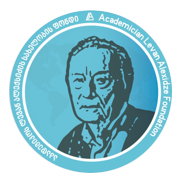 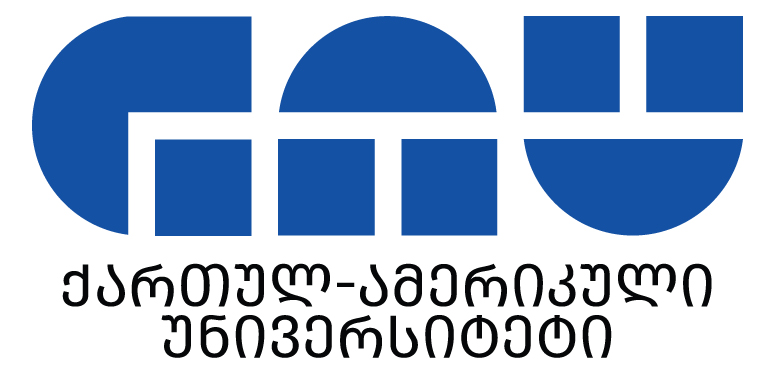 აკადემიკოს ლევან ალექსიძის სახელობის ფონდი 
დაქართულ-ამერიკული უნივერსიტეტი (GAU)სკოლის მოსწავლეთა შაბათის კლუბისასწავლო  პროგრამა„ადამიანის უფლებების ევროპული სტანდარტები და საქართველო“
7 მარტი - 6 ივნისი, 2020
ყოველ შაბათს 12:00 სთ-14:00განაცხადის ფორმა(გთხოვთ, შეავსეთ ყველა პუნქტი)თუ გსურთ სკოლის მოსწავლეთა შაბათის კლუბში მონაწილეობა, გთხოვთ, 2020 წლის 27 თებერვლის ჩათვლით ელექტრონული ფოსტით გამოგზავნეთ ეს ფორმა მისამართზე: marymeskhi@gmail.comსახელი და გვარი: ---------------------------------------------------------------------------------------------------სკოლა და კლასი:---------------------------------------------------------------------------------------------------საკონტაქტო ტელეფონი:---------------------------------------------------------------------------------------------------ელექტრონული ფოსტა:---------------------------------------------------------------------------------------------------რატომ გსურთ შაბათის კლუბში მონაწილეობა?------------------------------------------------------------------------------------------------------------------------------------------------------------------------------------------------------------------------------------------------------------------------------------------------------------------------------------------------------------------------------------------------------------რა პროფესიის არჩევას გეგმავთ?---------------------------------------------------------------------------------------------------რომელ უცხო ენას ფლობთ?---------------------------------------------------------------------------------------------------